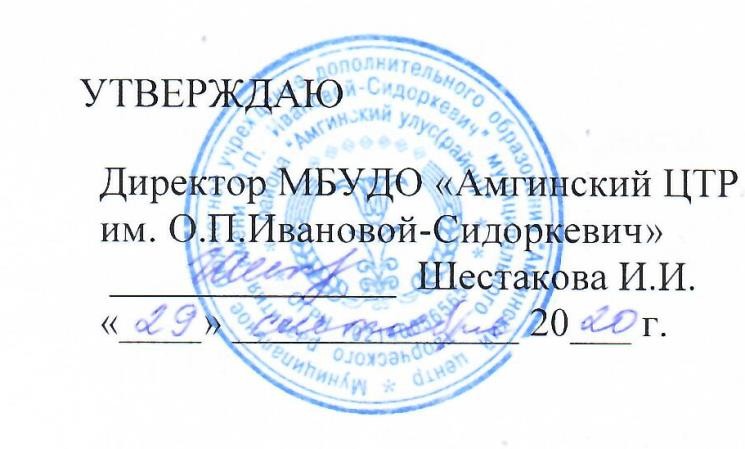 УЧЕБНЫЙ ПЛАНМуниципального бюджетного учреждения дополнительного образования«Амгинский центр творческого развития имени О.П.Ивановой – Сидоркевич»Муниципального района «Амгинский улус (район)» на 2020-2021 у.г.с. АмгаПояснительная запискаУчебный план МБУДО «Амгинский ЦТР» составлен на основании:анализа социального заказа МР «Амгинский улус», родительской общественности, учащихся с. Амга;Устава Учреждения;имеющегося методического и материально-технического обеспечения;системы внутренних и внешних связей учреждения;штатного расписания;кадрового потенциала учреждения.Структура таблицы учебного плана отражает название нормативно-правового документа, на основании которого ведется образовательная деятельность (общеобразовательная программа) или название образовательного объединения, разделы, количество недельной нагрузки обучающегося, количество групп и недельную нагрузку педагога по годам обучения.Учебный план предусматривает реализацию дополнительных общеобразовательных программ в очном режиме. Предусмотрена групповая и индивидуальная работа с обучающимися.МБУДО «АЦТР» реализует основные задачи дополнительного образования детей через специально-организованный образовательно - воспитательный процесс, доминантой которого является развитие мотивации ребенка к творчеству, познанию, саморазвитию.В 2020-2021 учебном году образовательный процесс будет реализовываться по 51 образовательным программам дополнительного образования для детей преимущественно с 5 до 18 лет по следующим направлениям:Художественно-эстетическое;Социально-гуманитарный ;Военно-патриотическое;Туристско-краеведческое;Научно-техническое.Педагоги работают по модифицированным программам обучения. Программное обеспечение соответствует современным требованиям.При зачислении детей в детские объединения учитывается посещение ребенком занятий не более чем в 2-х объединениях с совмещением занятий. Кратность посещения занятий одного профиля 2 раза в неделю. Для осуществления образовательной деятельности учреждения имеет 40,5 педагогических ставок в объеме 729 часа (приложения 1,2).Распределение и ведение учебных часов производится по основным направленностям образовательной деятельности в Амгинского центра творческого развития и на базе общеобразовательных школ Амгинского улуса:МБОУ Болугурская СОШМБОУ Амгино-Нахаринская СОШМБОУ Сатагайская СОШМБОУ Эмисская СОШ им. В.М.Новикова-Куннук УурастыроваМБОУ Абагинская СОШ им. А.Е.КралинаМБОУ Алтанская СОШМБОУ Мяндигинская СОШ им. П.И.КаракановаМБОУ Соморсунская СОШМБОУ Сулгачинская СОШ им.И.И.Константинова-Дэлэгэт УйбаанМБОУ Сэргэ-Бэсская СОШМБОУ Чакырская СОШМБОУ Бетюнская СОШ им Н.Е.ИвановаМБОУ Амгинская СОШ №1 им.Г.В.КороленкоМБДОУ „Хатыцчаана“Образовательная	деятельность	учреждения	осуществляется	реализацией	учебных программ. Дополнительные общеобразовательные программы разработаны сроком на 1, 2, 3, 4,5, 6 лет. Преобладают общеобразовательные программы художественно-эстетического направления и 3-х годичные (приложение 3).МБУДО Амгинский ЦТР в 2020-2021 учебном году обеспечивают реализацию дополнительных общеобразовательных и общеразвивающих программ в штатном режиме с соблюдением санитарно-эпидиомологических требований в условиях профилактики и предотвращения распространения новой коронавирусной инфекции (COVID-19). Согласно по Приказу Министерства образования и науки РС (Я) 01-03/724 2020г г.Якутск «Об утверждении методических рекомендаций по работе учреждений дополнительного образования в 2020-2021» образовательная деятельность осуществляется по 2 модели - дистанционный формат обучения (заочная форма обучения). При реализации данной модели информационные технологии являются ведущим средством, используются интернет – технологии. Перевод на дистанционные формы обучения обучающегося осуществляется только при письменном согласии одного из родителей (законных представителей).Образовательная деятельность начинается с 5 октября 2020 по Приказу №102/4 от 01.10.2020 МКУ «Амгинское РУО» МР «Амгинский улус (район)».Продолжительность занятийПо	дистанционному	обучению	согласно	по	требованиям	СанПин	безопасная продолжительность непрерывной работы за компьютером, телефоном, планшетом:1-4 классы – 15 минут5-7 классы – 20 минут8 -9 классы – 25 минут10 – 11 классы – 30 минутПерерыв – 10 минут. Продолжительность дистанционного занятия 30 минут.По уставу учреждения продолжительность одного часа очных занятий равняется академическому часу учебного времени – 45 минут (сорок пять минут), для детей младшего школьного возраста – 35 минут. Продолжительность перемен – 10 мин.Учебный планмуниципального бюджетного учреждения дополнительного образования«Амгинского ЦТР им. О.П.Ивановой-Сидоркевич» на 2020-2021 уч.г.Выделение часов на местах осуществления образовательной деятельностина 2020-2021 уч.годКоличество дополнительных общеобразовательных программ по образовательным направлениям:Сроки реализации программ:№Наименование направленностиНаименование образовательных программ объединенийКол- во группКол-во обучающихсяКоличество часов учебных занятийКоличество часов учебных занятийКоличество часов учебных занятийКоличество часов учебных занятийКоличество часов учебных занятийКоличество часов учебных занятий№Наименование направленностиНаименование образовательных программ объединенийКол- во группКол-во обучающихсяЗа весь срок обученияЗа весь срок обученияВ том числе по годамобученияВ том числе по годамобученияВ том числе по годамобученияВ том числе по годамобучения№Наименование направленностиНаименование образовательных программ объединенийКол- во группКол-во обучающихсяв нед.в год123Художественно- эстетическое «Танец – ритм жизни» (Ансамбль «Аммачэчирэ»)66024864+++Художественно- эстетическое «Этнохуд творчество»(Ансамбль «Амма чэчирэ»)52018648+Художественно- эстетическое „Вокальное пение“ (Ансамбль «Аммачэчирэ»)55124864+++Художественно- эстетическое „Сиэр туом тойуктара“ (Ансамбль «Аммачэчирэ»)53618648.++Художественно- эстетическое „Куо“национальноешитье53018648+Художественно- эстетическое «Конструирование и моделированиеигрушки»3409324+++Художественно- эстетическое «Арт-декор»53118648++Художественно- эстетическое „Олонхо олуктара“46118648+++Художественно- эстетическое „Интегр. обучение якутскому народномутанцу“43318648++++Художественно- эстетическое Танцевальная „Сирсимэ5э“54318648+++Художественно- эстетическое Эстрадныйвокал+звукооперат53018648+2.Социально- педагогическое Национальные настольные игры53518648+++2.Социально- педагогическое «Вокруг Света»3179324+2.Социально- педагогическое „Английский»53418648+++2.Социально- педагогическое «Школа Лидера»3109324++2.Социально- педагогическое «Тропинка впрофессию»3129324+3.Научно- техническое,«Операторское мастерство»3119324+«Азбука программирования»3159324+4.Туристско- краеведческое „Мы-Амгинцы“3127252++4.Туристско- краеведческое «Исток»3129324+ИТОГО:22653№Наименование направленност иНаименование образовательных программ объединенийКол- во группКол-во обучающихс яКоличество часов учебных занятийКоличество часов учебных занятийКоличество часов учебных занятийКоличество часов учебных занятийКоличество часов учебных занятий№Наименование направленност иНаименование образовательных программ объединенийКол- во группКол-во обучающихс яЗа весь срок обученияЗа весь срок обученияВ том числе по годамобученияВ том числе по годамобученияВ том числе по годамобучения№Наименование направленност иНаименование образовательных программ объединенийКол- во группКол-во обучающихс яв недв год1231.Художественно- эстетическоеОсновы рукоделия«Абагинская СОШ»52718648+++1.Художественно- эстетическоеТанцевальный „Эрэл“«Абагинская СОШ»53518648+++1.Художественно- эстетическоеАлтанская СО/Ш Эстрадный вокал3259324+1.Художественно- эстетическое«Саха фольк.олуктара»«Амгино-Нахаринская“3179324+++1.Художественно- эстетическое«Керамика»«Амгино –Нахаринская»53518648+++1.Художественно- эстетическое«Эстрадный вокал»Бетюнская СОШ53718648+1.Художественно- эстетическое«Основы рукоделия»„Мяндигинская СОШ“3159324+++1.Художественно- эстетическое«Осн.Прикладн.творчес тва» «Соморсунская»52518648+++1.Художественно- эстетическое„Соморсунская СОШ“ Танцевальный5219648+1.Художественно- эстетическоеЭстрадный вокал«Соморсунская СОШ»32212432+1.Художественно- эстетическое«Муз. Искусс. эстрады»«Сулгачинская СОШ»3179324+++1.Художественно- эстетическое«Танцевальный»«Чакырская СОШ»3159324++1.Художественно- эстетическоеСатагайская СОШФольклорный53018648+2.Туристско- краеведческое «Музейное дело»«Абагинская СОШ»52818648+2.Туристско- краеведческое «История наслега»«Болугурская СОШ»2129324+2.Туристско- краеведческое «Моя малая Родина»«Соморсунская СОШ»3159324+++2.Туристско- краеведческое „Куннук“кравеведческий2139324+3.Социально- педагогическое „Бизнес инкубатор“«Абагинская СОШ»52518648+++3.Социально- педагогическое «Основы растениев.»«Абагинская СОШ»52218648+4.Военно- патриотическоеВПК «Добун»«Эмисская СОШ»3159324+++4.Военно- патриотическоеВПК „БолугурскаяСОШ“52912432+5Научно- техническое„Архитектура“„Бетюнская СОШ“52518648+5Научно- техническое„Школа дизайна“„Алтанская СОШ“52518648++5Научно- техническое«Мир Лего»«Болугурская СОШ»3129324+Сатагайская СОШ Робототехника32718648+«Технологическое моделирование»«Абагинская СОШ»3139324+++«Технологическое моделирование »Сэргэ-Бэс»389324++Мэндигинская	СОШ Робототехника3159324+ИТОГО:2810860536613500№НаправленностьЧисло программ% от общего числа программ1.Художественно - эстетическая2650,982.Социально-педагогическая815,693.Туристско-краеведческая611,764.Научно-техническая917,655.Военно-патриотическая23,92Всего51100№Срок реализации программыКоличествопрограмм% от общего числапрограмм1.1 год611,32.2 года59,433.3 года3670,54.4 года23,775.5 лет11,8866 лет11,8851100